رديفنام و نام خانوادگيشماره دانشجوييرشته تحصيليمقامعكس1رضا صادقي9110144023مهندسی مکانیک  مقام اول 100 متر –مقام سوم پرش سه گام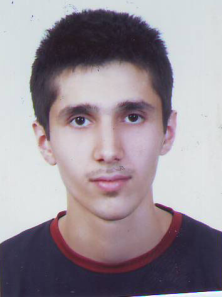 